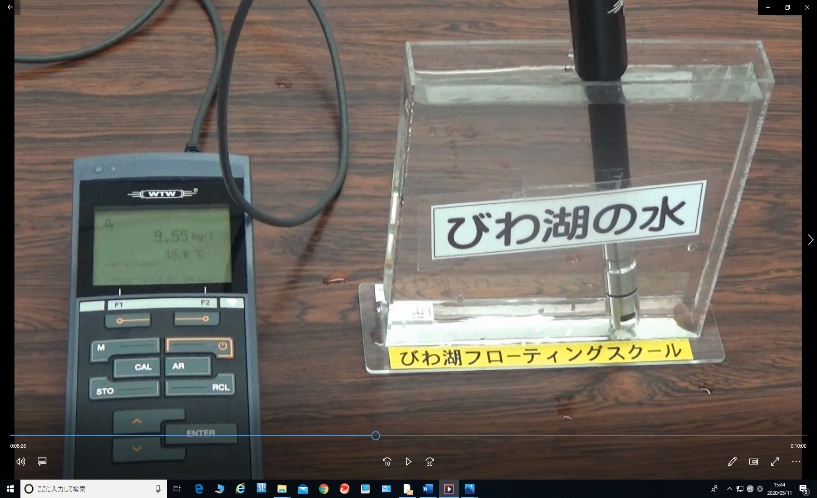 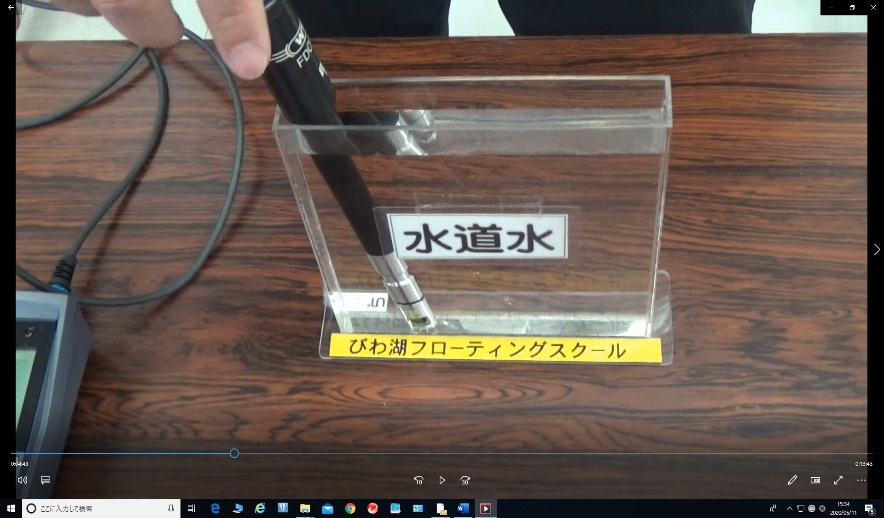 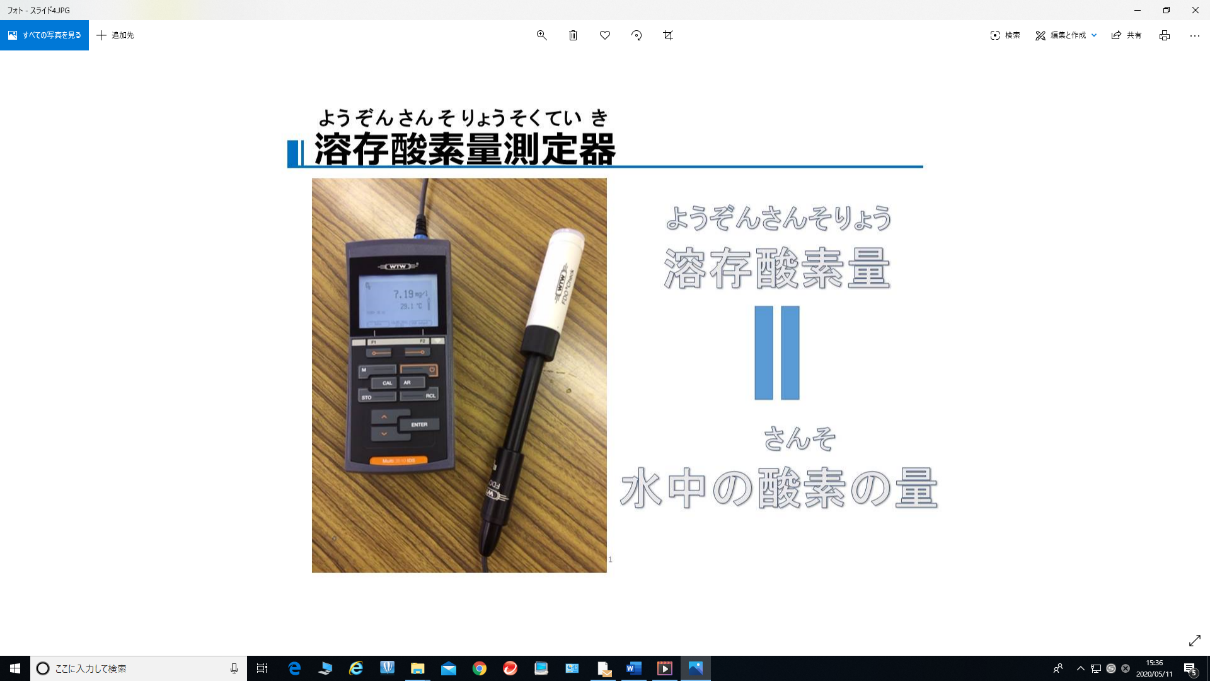 　　　　年　　　組　名前新聞新聞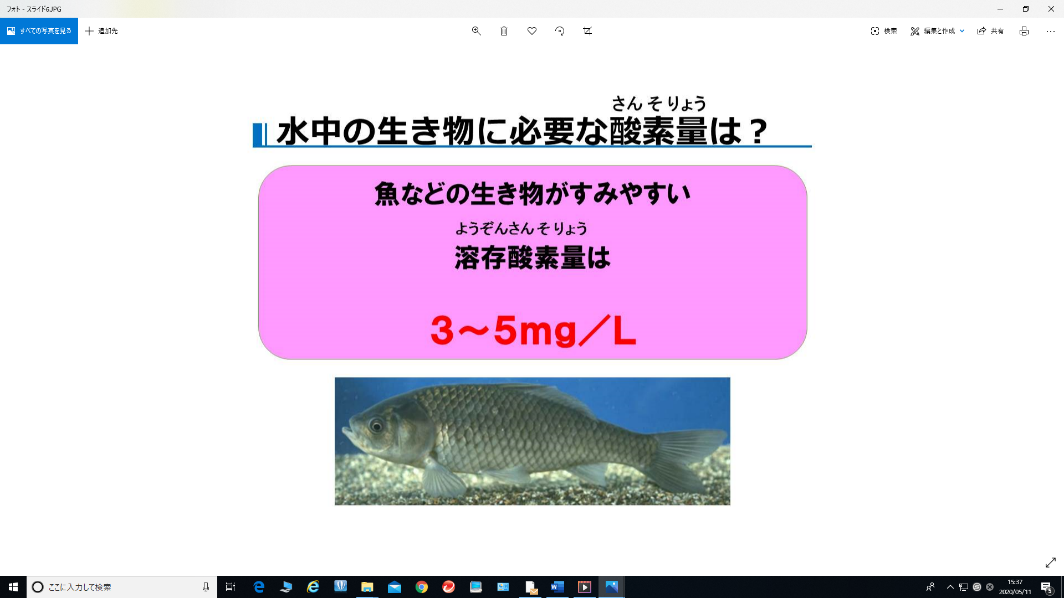 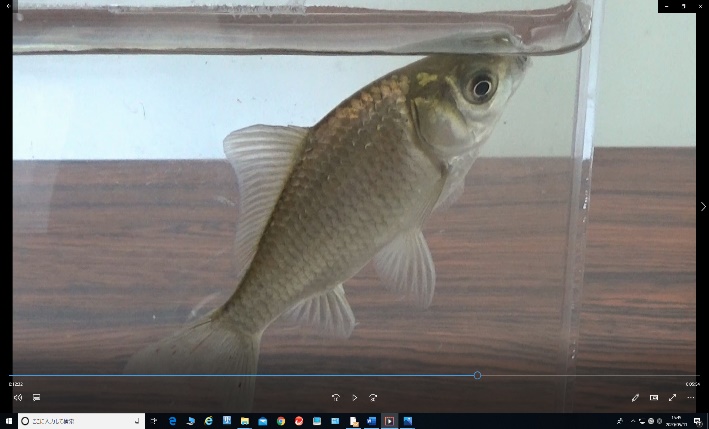 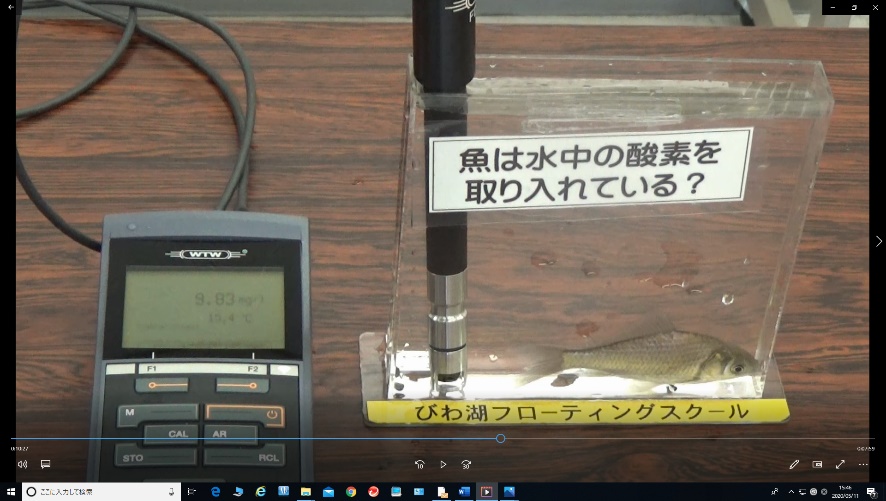 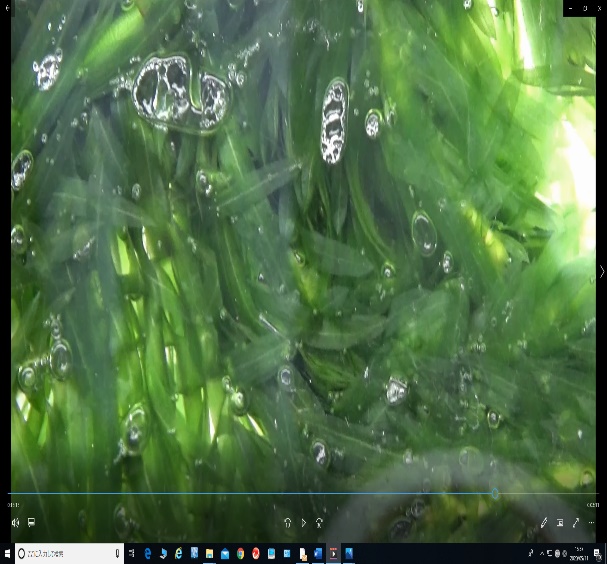 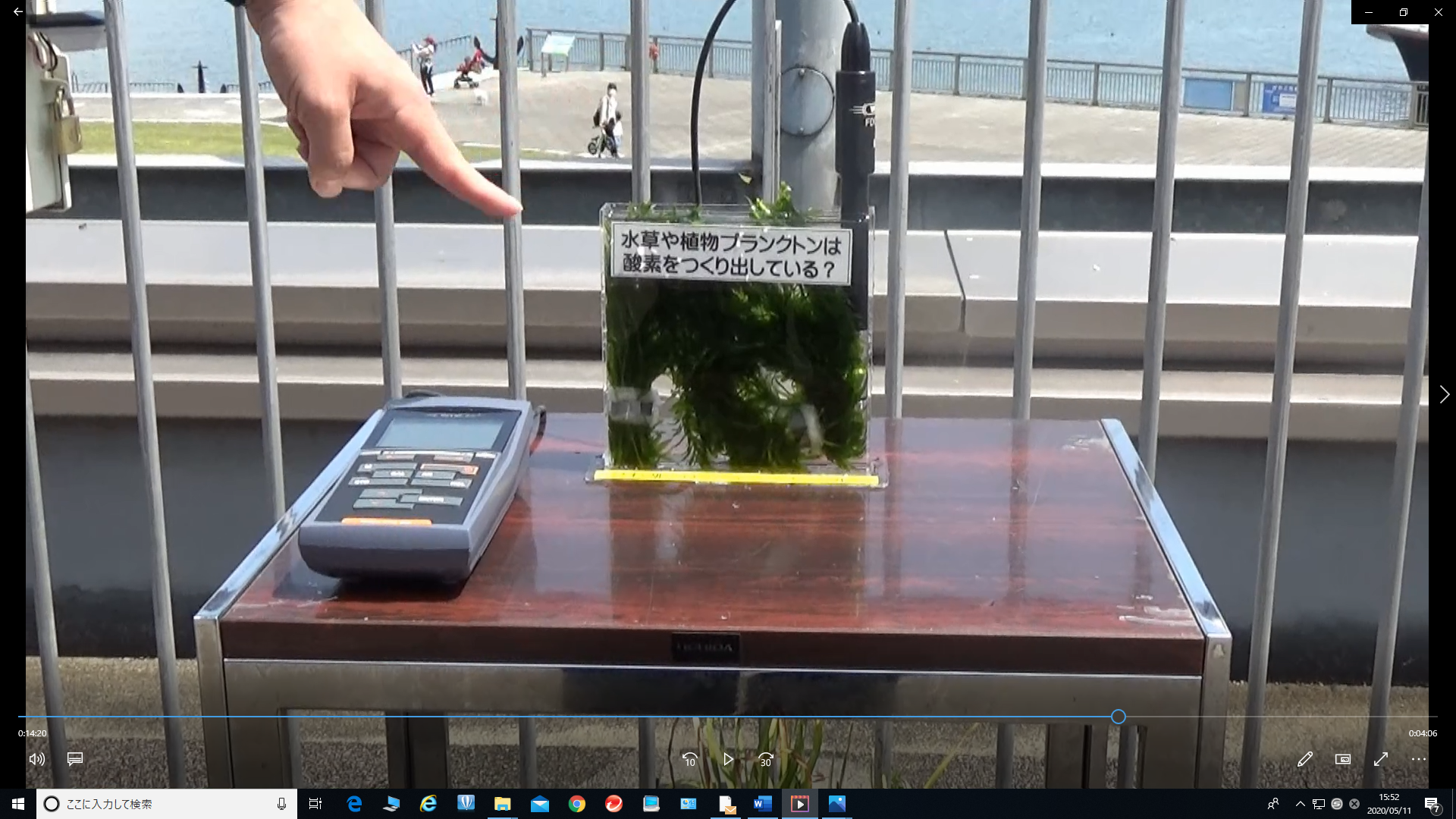 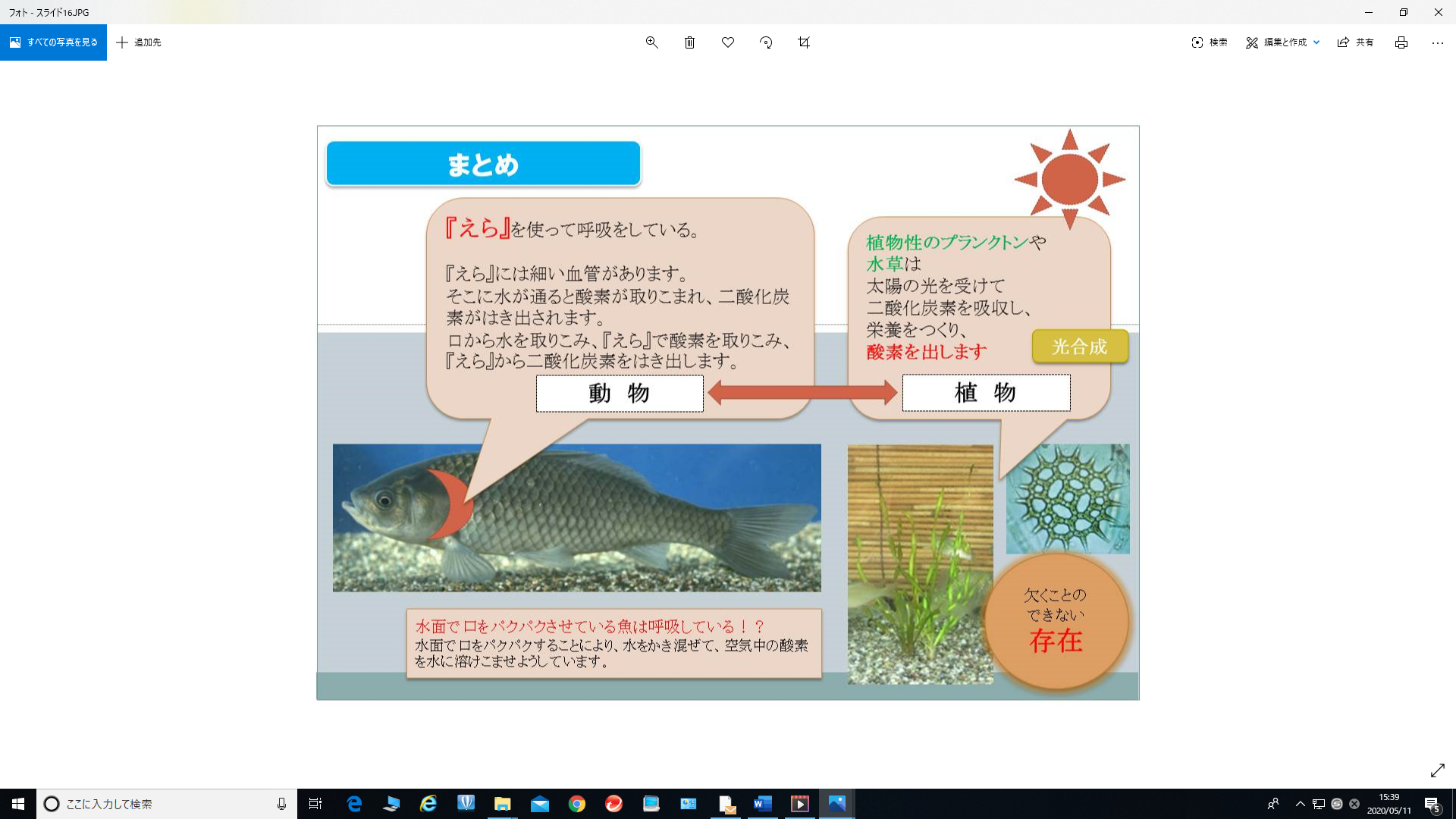 